Opis przedmiotu zamówieniaPrzedmiotem zamówienia jest wykonanie usługi polegającej na zakupie i montażu tablic kilometrażowych na rzece Wiśle (prawy brzeg) na odcinku 120km na słupach drewnianych telekomunikacyjnych (6m długości) zamontowanych na szczudle żelbetowym, przymocowanym obejmami do słupów i usadowieniem do gruntu.Prace objęte zamówieniem winny być wykonane z należytą starannością, zasadami wiedzy technicznej i obowiązującymi normami. Wykonawca jest odpowiedzialny za prowadzenie prac zgodnie z przedmiarem określającym szczegółowy zakres prac, oraz poleceniami osoby wyznaczonej przez Zamawiającego  do nadzoru.Wykonawca wykona dokumentację fotograficzną przed i po wykonaniu robót i przekaże ją w formie papierowej i elektronicznej z chwilą składnia zgłoszenia o gotowości prac do odbioru.Wykonawca zobowiązany jest do prowadzenia dziennika postępu prac i przedłożenia go z chwilą zgłoszenia robót do odbioru.Wykonawca we własnym zakresie zapewni sobie wszelki sprzęt i potrzebne materiały do wykonania przedmiotowego zadania. Po zakończeniu prac wykonawca uporządkuje teren budowy.Wykonawca zobowiązany jest do utrzymania czystości i porządku na terenie realizowanych prac oraz jego otoczeniu prowadzenia prac w sposób niepowodujący szkód, w tym zagrożenia bezpieczeństwa ludzi i mienia oraz zapewniający ochronę przed uszkodzeniami  lub zniszczeniem własności publicznej i prywatnej.W przypadku, gdy w wyniku niewłaściwego prowadzenia prac przez Wykonawcę nastąpi uszkodzenie lub zniszczenie własności publicznej i prywatnej, Wykonawca na swój koszt naprawi lub odtworzy uszkodzona własność.Wykonawca odpowiada za ochronę istniejącej infrastruktury technicznej w obrębie prowadzonych prac. W przypadku uszkodzenia mienia osób trzecich Wykonawca bezzwłocznie o zaistniałym fakcie powiadomi osobę wyznaczona przez Zamawiającego do nadzoru i zainteresowane strony oraz zobowiązany jest doprowadzić go do stanu pierwotnego, a w przypadku braku takiej możliwości, obowiązany jest naprawić wyrządzona szkodę na swój  koszt. Wykonawca ponosi całkowita odpowiedzialność za szkody wyrządzone osobom  trzecim w trakcie wykonywania robót.W trakcie realizacji prac Wykonawca jest zobowiązany stosować się do przepisów zawartych w regulacjach prawnych z zakresu ochrony środowiska. Prace wykonywać należy w sposób niewywierający szkodliwego wpływu na środowisko. Wykonawca będzie miał szczególny wzgląd  na zabezpieczenia przed zanieczyszczeniem cieków wodnych, i zbiornika substancjami ropopochodnymi oraz możliwością powstania pożaru w trakcie wykonywanych prac.  Opłaty i kary za przekroczenie w trakcie realizacji prac norm określonych w odpowiednich przepisach dotyczących ochrony środowiska obciąża Wykonawcę.Wykonawca ponosi odpowiedzialność za stan bezpieczeństwa i higieny pracy zatrudnionych pracowników. Wyposaży na własny koszt pracowników w odzież ochronna oraz sprawny sprzęt niezbędny do wykonania prac oraz będzie go utrzymywał we właściwym stanie technicznym przez okres trwania prac. Uznaje się, że wszelkie koszty związanie z wypełnieniem wymagań określonych powyżej nie podlegają odrębnej zapłacie i są uwzględnione w cenie umownej.Wykonawca jest zobowiązany do stosowania sprzętu stosownie do warunków terenowych i parametrów. W przypadku powstania uszkodzeń Wykonawca zobowiązany jest do naprawy uszkodzeń niezwłocznie. Wykonawca będzie usuwać na bieżąco, na własny koszt, wszelkie zanieczyszczenia spowodowane jego pojazdami na drogach publicznych oraz dojazdach do obiektu.Specyfikacja materiałów1. Słup drewniany pojedynczy 6 mb Opis:
Słup drewniany pojedynczy 6m, nie uszczudlony, bez belek ustojowych, wyposażony w daszek zabezpieczający.Wykaz materiałów wchodzących w skład konstrukcji:
• Żerdź drewniana 6 m - 1 szt.  ŻERDŹ DREWNIANAParametry żerdzi gwarantujące wymaganą wytrzymałość: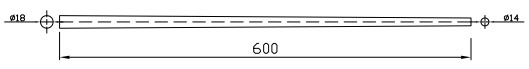 Wymagania:Materiał - drewno wielowymiarowe pozyskiwane w okresie zimowym tj. od października do kwietnia. Gatunki drewna dopuszczone do produkcji żerdzi teleenergetycznych: Sn - sosna; Św - świerk; Md - modrzew. 
Wykonanie zgodnie z normami:
ZN-13 TPSA-010 Osprzęt dla telekomunikacyjnych linii kablowych naziemnych i napowietrznych
Dopuszczalne wady drewna określone normami:PN-79/D-01011 Wady drewna
PN-92/D-95017 Drewno wielkowymiarowe iglaste
PN-83/B-03154 Drewniane konstrukcje wsporczeImpregnacja:Impregnacja środkami ekologicznymi np. Wolamit Cx8 lub porównywalnymi tej samej klasy Wolmanit CX-8 (Dr.Wolman GmbH D-76454 Sinzheim)- impregnacja w autoklawie,
- metoda ciśnieniowo - próżniowa BETHELLA ,
- wilgotność słupów drewnianych przed impregnacją < 28 %,
- czas trwania impregnacji: 5-6 godzin,
- ciśnienie impregnacji: 0,9 - 1,0 MPa,
- stężenie roztworu środka impregnacyjnego: 3%.Przedmiot normy:PN-83/C-97023 Produkty węglopochodne, olej impregnacyjny, 
PN-65/D-01006 Klasyfikacja, terminologia metod konserwacji drewna. 
Właściwości mechaniczne - wytrzymałość żerdzi:Do obliczeń wytrzymałości żerdzi należy przyjąć wytrzymałość na zginanie 52 N/mm2 i wymiar (średnicę) żerdzi w odległości 0,6 m od czuba żerdzi. Dla wszystkich typów słupów (przelotowych wykonanych z pojedynczych żerdzi oraz z odciągami, podporami i figurowych dla żerdzi zastosowanych do budowy linii na terenach ze zwiększoną szadzią) przyjęto wskaźnik bezpieczeństwa k=3. Przyjęty współczynnik bezpieczeństwa uwzględnia różnice w budowie i wytrzymałości surowca, proces starzenia drewna, osłabienie spowodowane otworami technologicznymi, obciążeniami montażowymi itp. Znakowanie żerdzi:Każda żerdź oznakowana tabliczką metalową przymocowaną na stałe, zawierającą rok produkcji, nazwę producenta i środek impregnacyjny.2. Szczudło żelbetowe Opis:
Szczudło żelbetowe do słupów drewnianych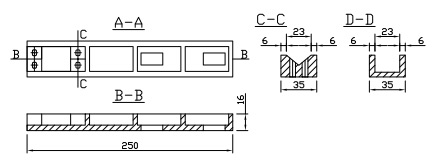 

SZCZUDŁO ŻELBETOWE 
Dopuszczalna tolerancja wymiarów:
• długość +/-12mm,
• wymiarów poprzecznych +/-5mm,
• otworów na belki ustojowe +/-5mm,
• ciężar szczudła około 220 kg,
• cechowanie szczudła na bocznej płaszczyźnie znakiem producenta.

Szczudło żelbetowe służące do postawienia słupa drewnianego w ziemi. Słup mocowany do szczudła za pomocą obejm metalowych. Szczudło posiadające siatkę zbrojeniową wykonaną ze stali 34GS zgodnie z dokumentacją konstrukcyjną. Wykonane jest z betonu klasy B-30, zagęszczonego mechaniczne i pielęgnowanego w warunkach naturalnych. Powierzchnia szczudła gładka, dopuszczalne są drobne wgłębienia na powierzchni jako pozostałości po pęcherzykach powietrza jak i wycierki betonu w czasie wibrowania.

Wymagania:
Produkowane szczudło żelbetowe wykonane zgodnie z normami:
PN-B-19501 Prefabrykaty żelbetowe dla telekomunikacji,
PN-88/B-06250 Beton zwykły.3. Obejma słupa drewnianego Opis:
Obejma słupa drewnianego typ: OB - 18, OB - 20, OB – 22
OBEJMA SŁUPA DREWNIANEGO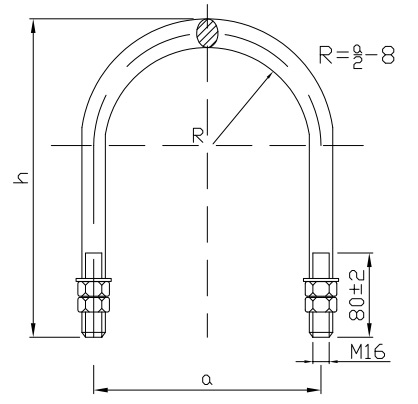 
Wymagania:
Wykonana ze stali St3SX; średnica 16 mm; 
ciężar obejmy 1,10 kg

Opis:
Obejma metalowa służąca do mocowania słupa drewnianego ze szczudłem. Wykonana z prętów okrągłych ze stali St3SX. Powierzchnia pręta zabezpieczona antykorozyjnie lakierem. W skład obejmy kompletnej wchodzą 2 podkładki i 4 nakrętki sześciokątne M16.4. Tablice kilometrowe rz. Wisły Wymagania:Tablice informacyjne: - materiał – wykonane z dibondu,- zabezpieczania powleczone jednostronnie folią UV (od strony nadruku),- dodatkowe cechy – pokryte odpowiednim materiałem aby tablice jak i sam nadruk był widoczny w nocy (odblask światła),Wymiary  oraz dodatkowe informacje o tablicy:- szerokość 100cm,-  wysokość 60 cm,- grubość 4 -5 mm,- kolor biały. Informacje o nadruku:- każda tablica ma zawierać inny km rz. Wisły odpowiednio od  176, 177 ….  do 295 włącznie, - wysokość czcionki 35 cm,- grubość czcionki 65 – 85 mm (w zależności od rodzaju cyfry i kształtu),- kolor czcionki czarny, - nadruk odporny na warunki atmosferyczne.* przed wykonaniem tablic oraz napisów końcowy wzór uzgodnić z inwestorem. Opis:Tablice wykonane  według w/w specyfikacji będą zamontowane w układzie poziomym na w/w słupach drewnianych. Sposób mocowania za pomocą śrub szt. 2 o średnicy  10 mm; długości dopasowanej do słupa oraz wyposażonych w 2 podkładki o odpowiedniej średnicy. Całość zakręcona nakrętkami dopasowanymi do rozmiaru śruby.Dojazd do miejsca montażu słupów wraz z tablicami będzie w większości możliwy za pomocą transportu kołowego, oprócz km w których to przypadkach konieczny jest transport materiału z obiektu pływającego, tj.: - 186 (msc. Odmęt) – 1 szt.,- 222 – 223 (msc. Gliny Małe) – 2 szt.,- 236 – 246 (odcinek Przykop – Suchorzów) – 6 szt.,- 288, 291 (msc. Zawichost) – 2 szt.Długość żerdzi LŚrednica w miejscu
montaż obejmyŚrednica
minimalna
czuba
żerdziWytrzymałość
użytkowaWytrzymałość
użytkowaSiła łamiącaMasa
żerdziDługość żerdzi LŚrednica w miejscu
montaż obejmyŚrednica
minimalna
czuba
żerdzik=2,5k=3,0Siła łamiącaMasa
żerdzicmcmcmkNkNkNm360018143,082,637,740,14WielkośćahWielkośćmmmmOB18 - dla średnic słupa od 16 do 18 cmOB-18196320OB20 - dla średnic słupa od 18 do 20 cmOB-20216350OB22 - dla średnic słupa od 20 do 22 cmOB-22236370